THE FUSION OF BLOCKCHAIN, PORNOGRAPHY AND HUMAN TRAFFICKING IN A GLOBAL DIGITAL DRAGNET THAT FORMS THE ONLINE CHILD SEX TRAFFICKING.by Sayid Muhammad Rifki NovalSubmission date: 25-May-2024 08:15PM (UTC+0700)Submission ID: 2338755607File name: inal_Paper_Russian_Law_Spc-Sayid_Noval_2023-Revision_English.pdf (432K)Word count: 13300Character count: 74704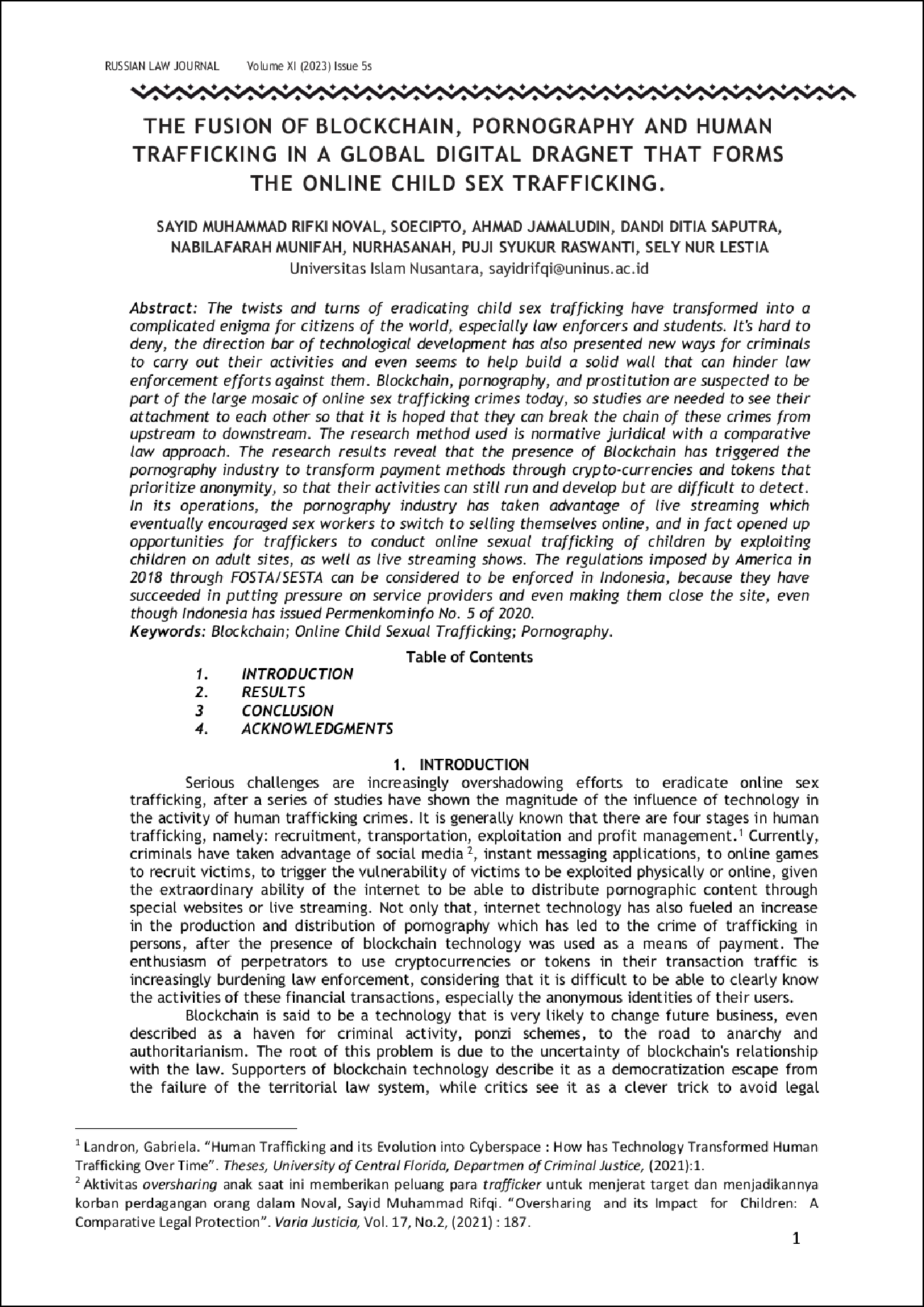 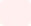 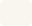 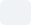 185613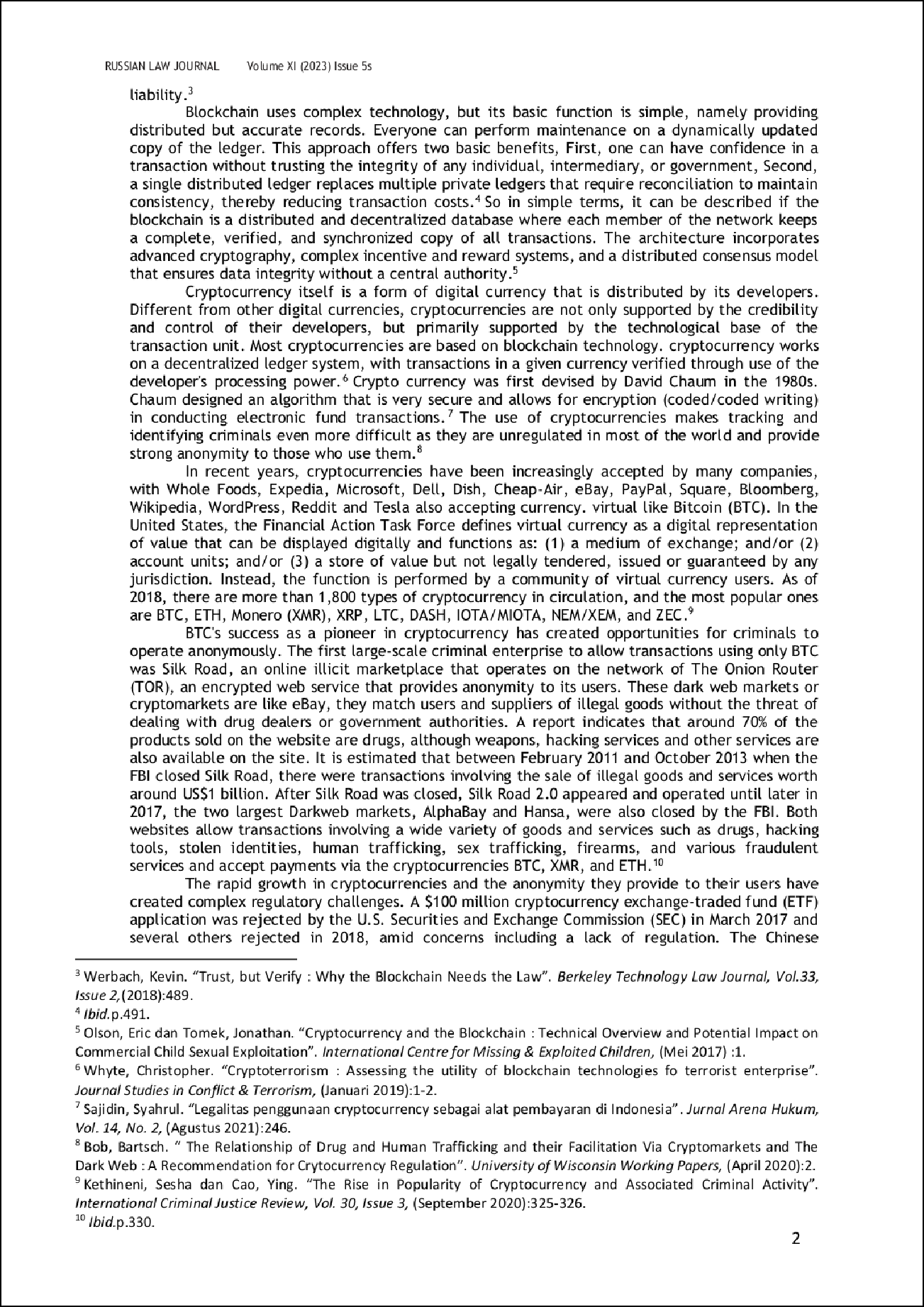 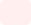 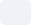 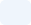 61726371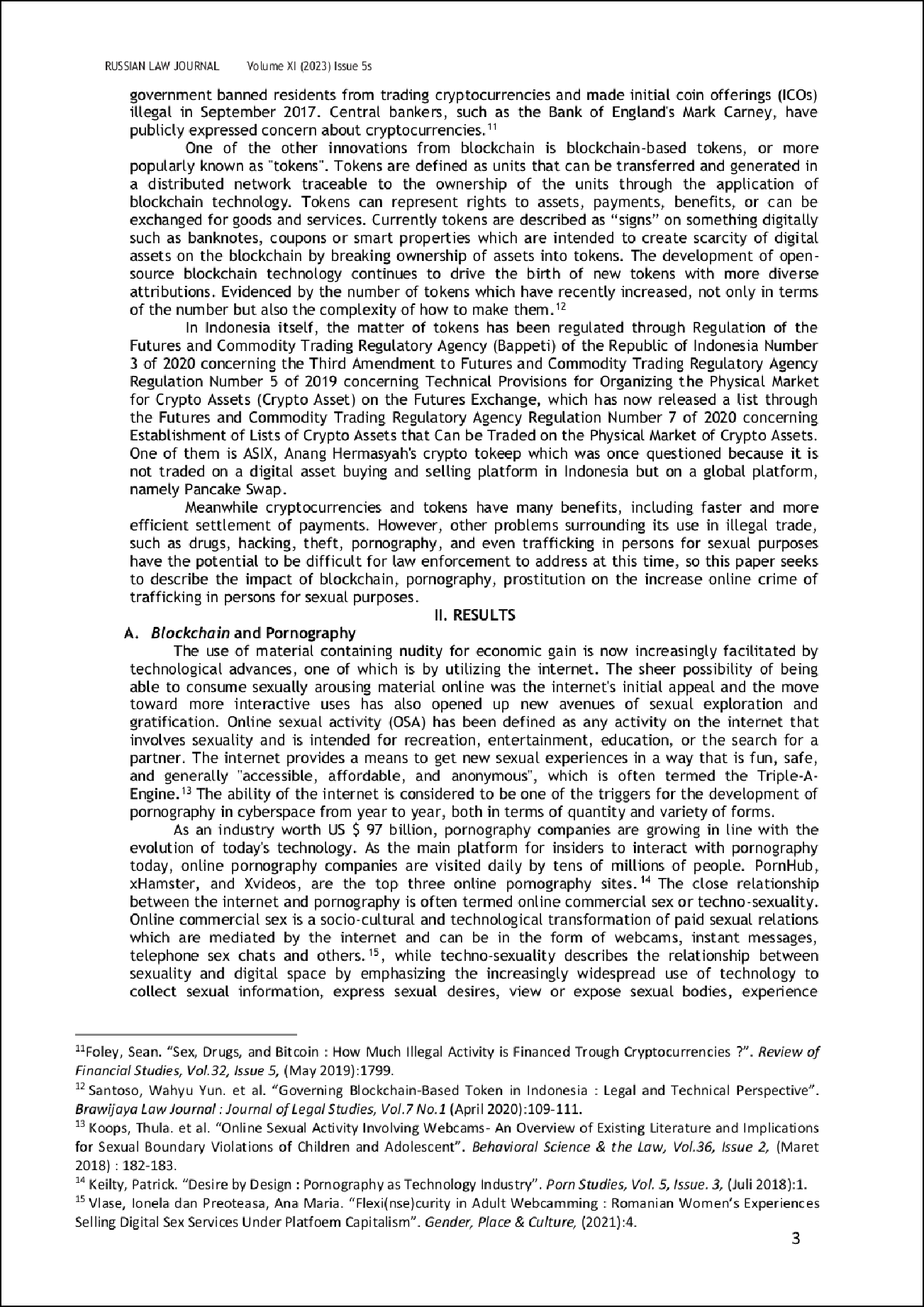 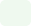 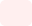 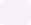 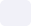 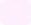 503217353325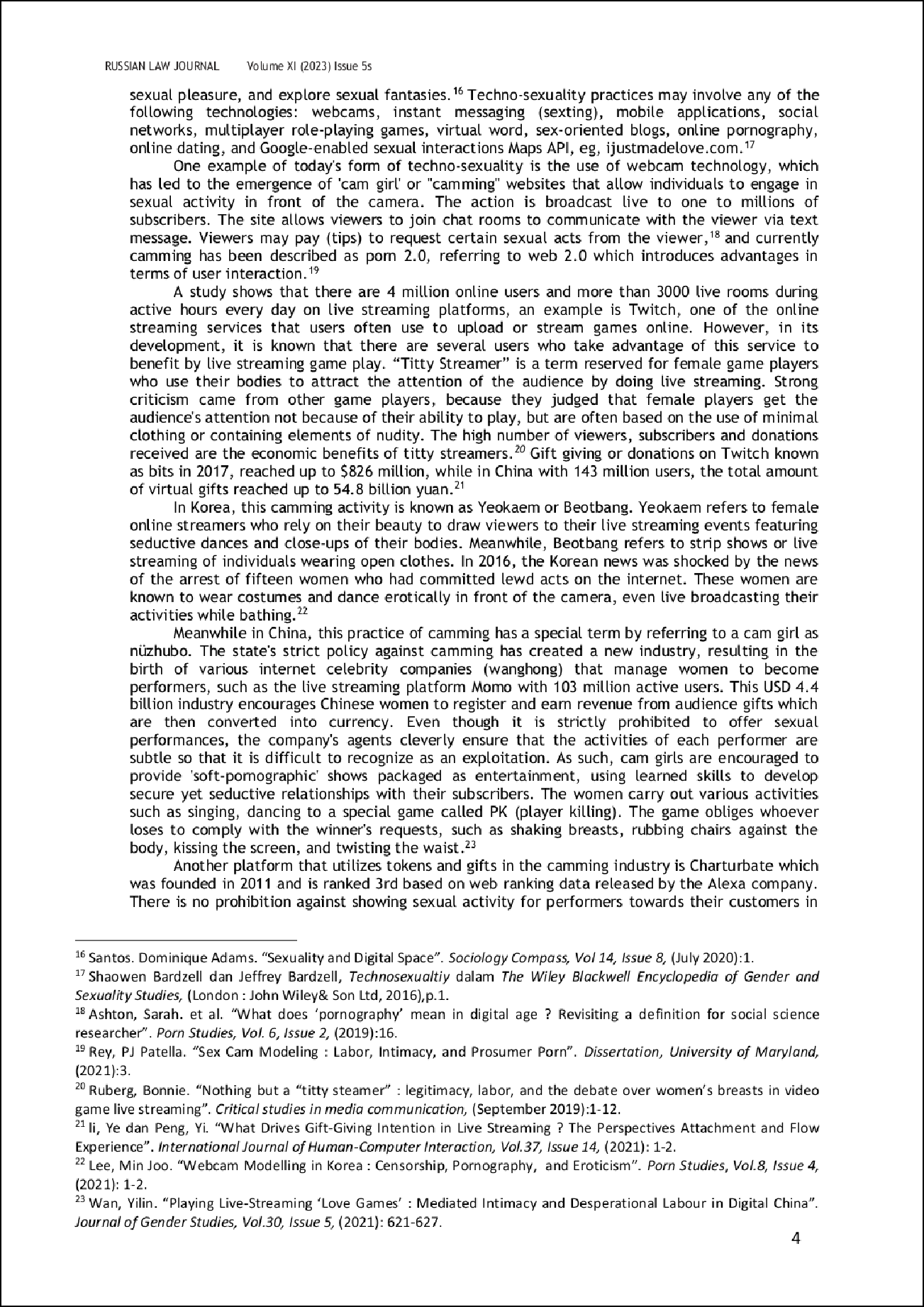 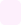 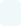 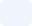 111242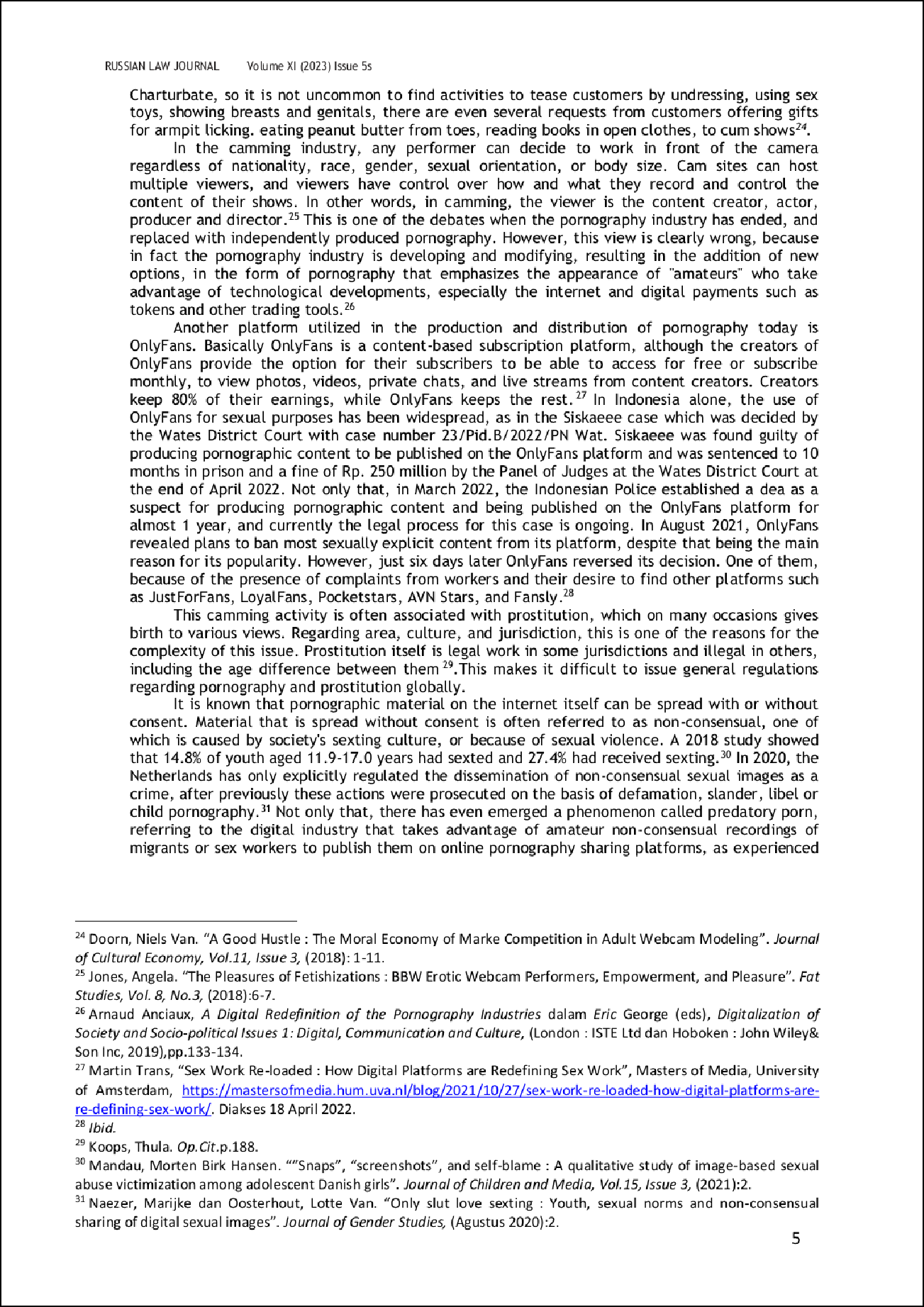 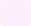 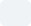 2014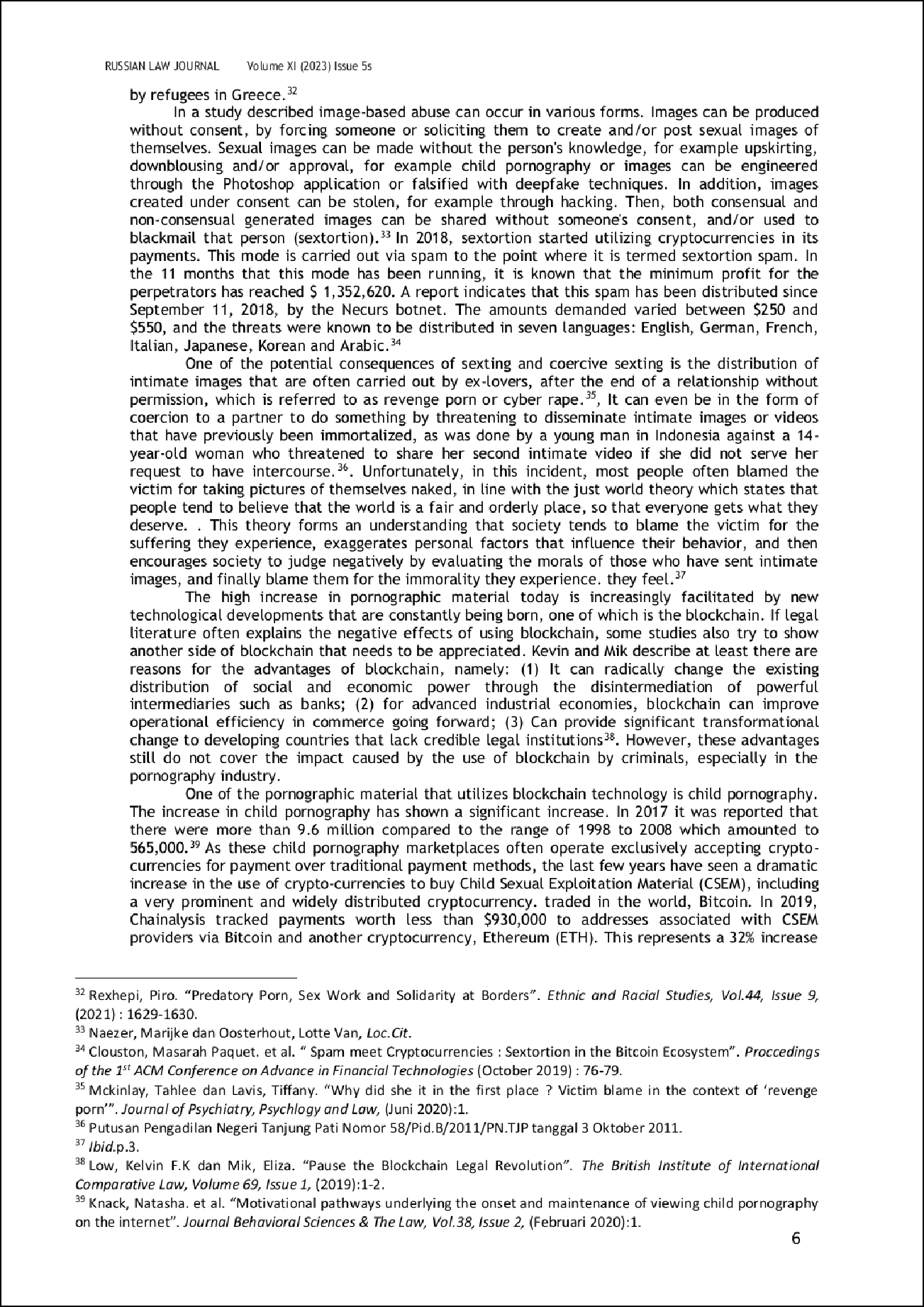 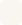 6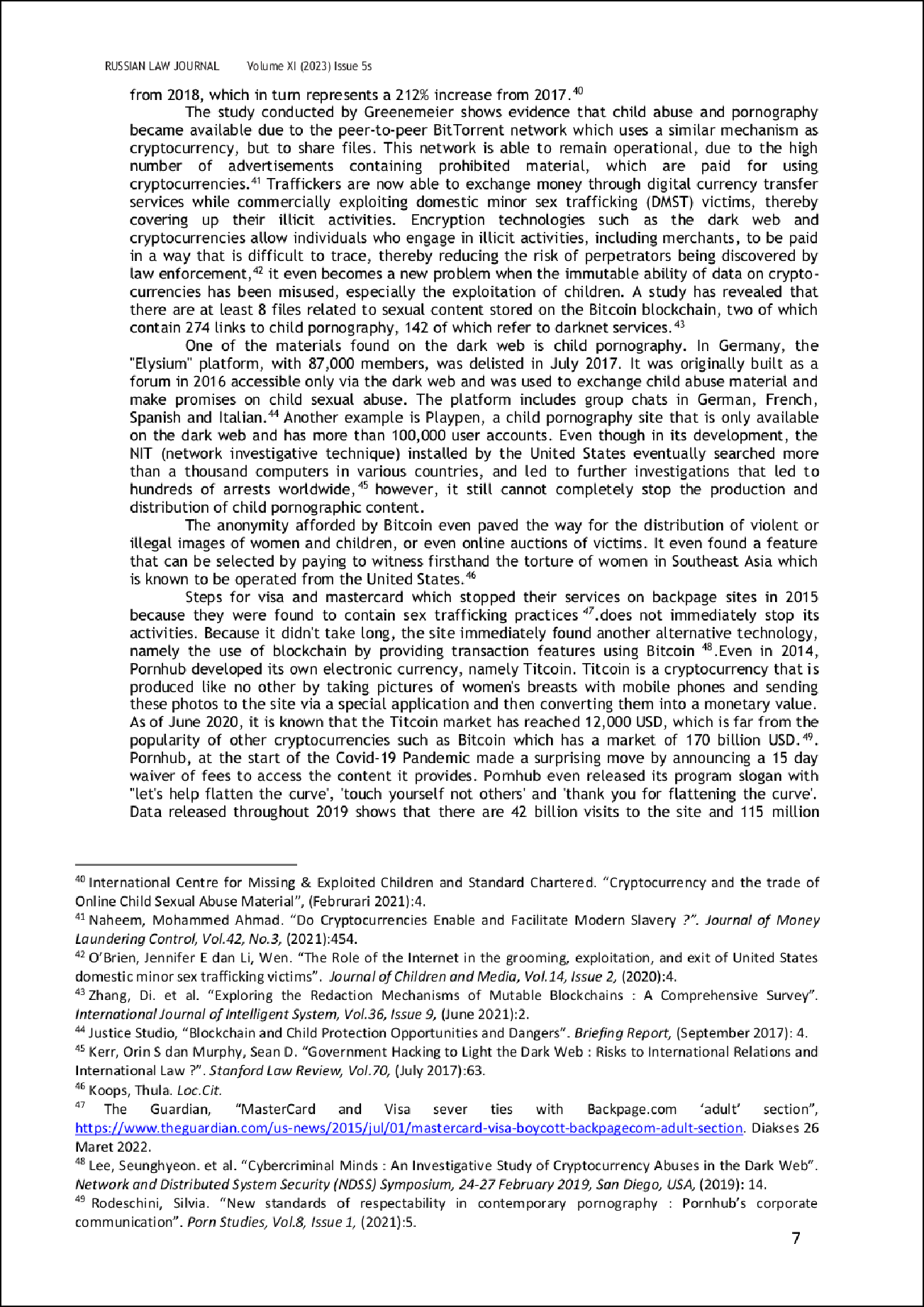 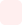 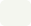 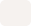 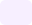 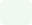 4453	535134431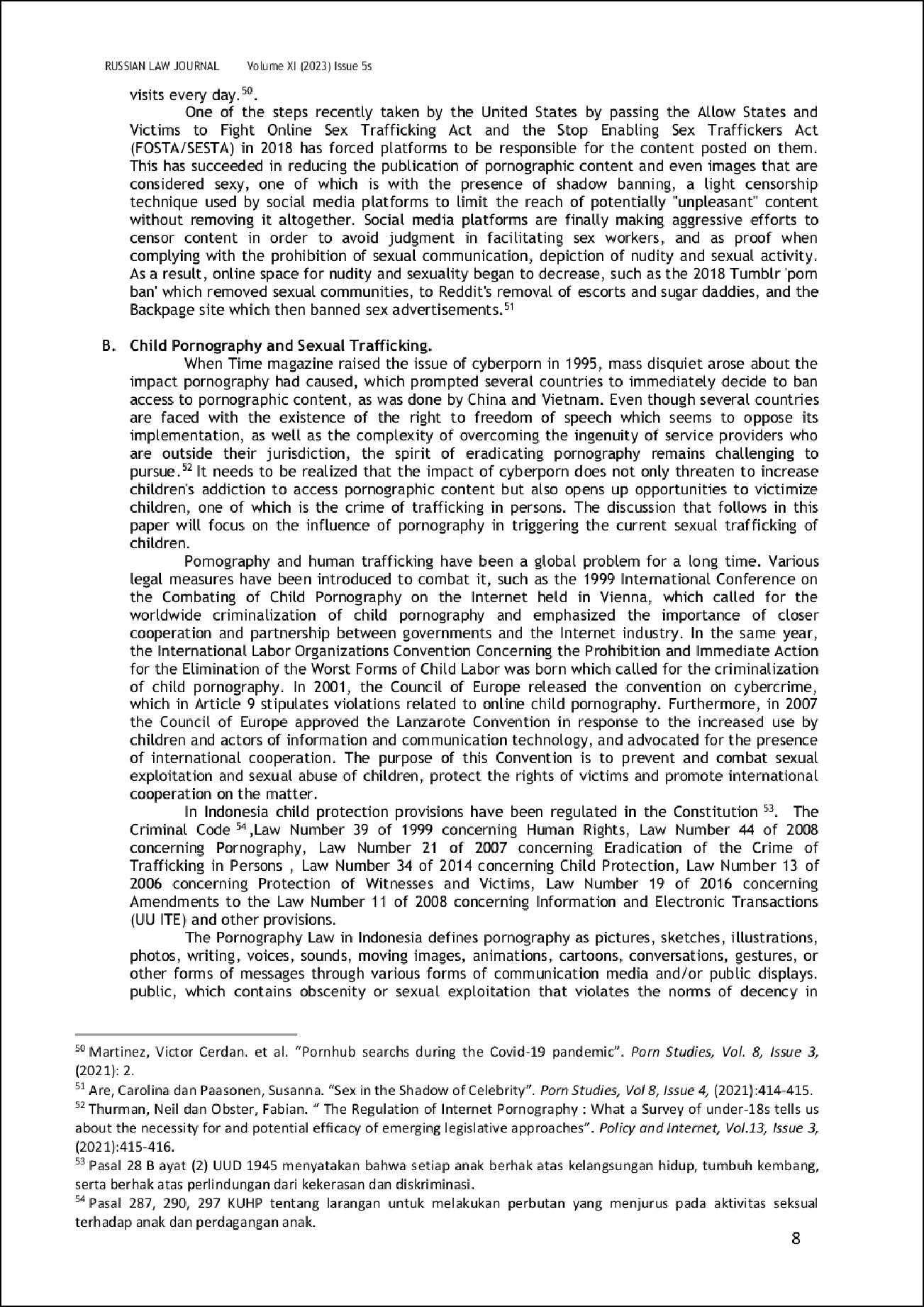 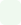 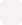 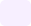 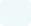 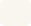 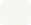 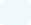 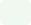 2740644255267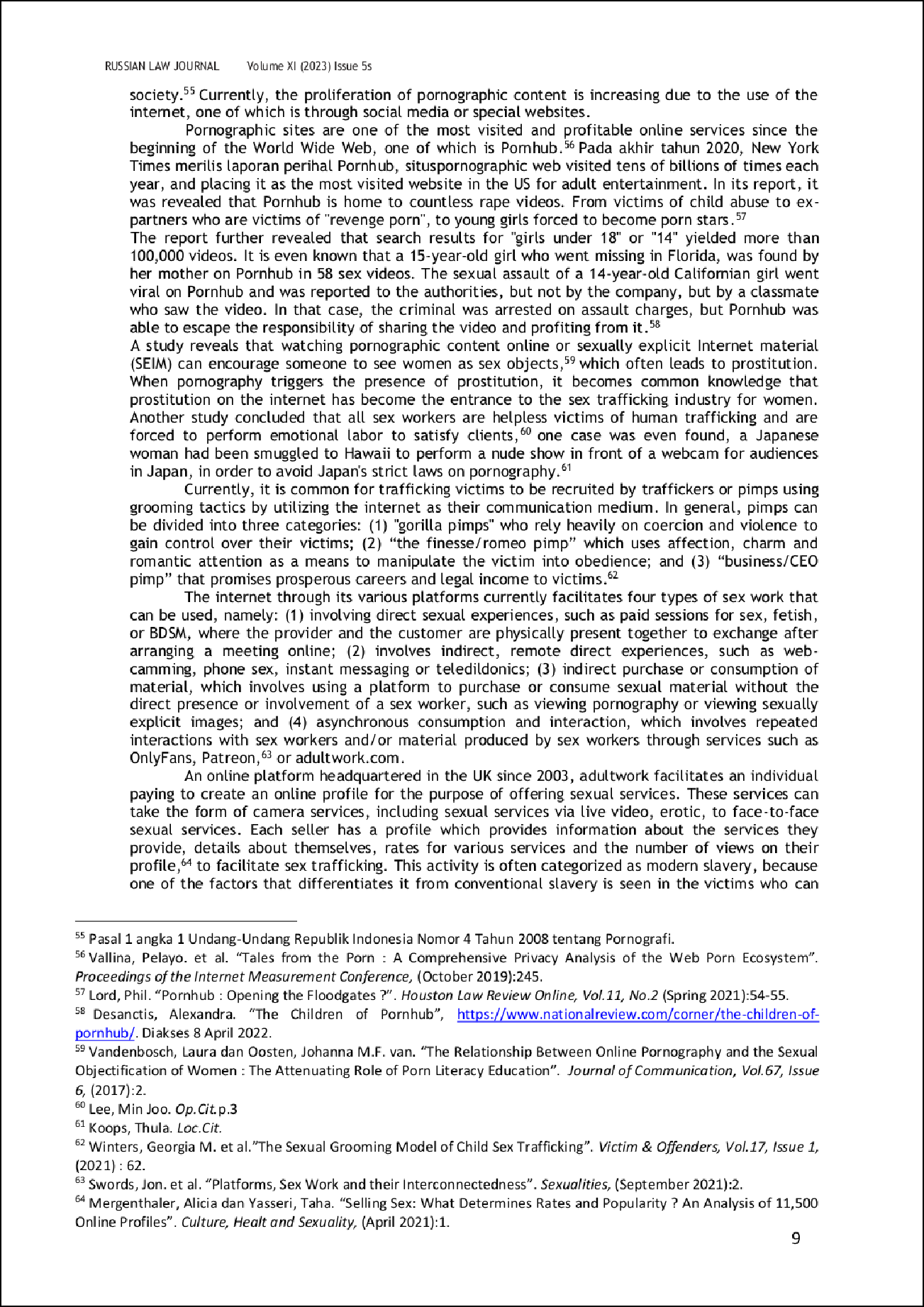 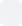 823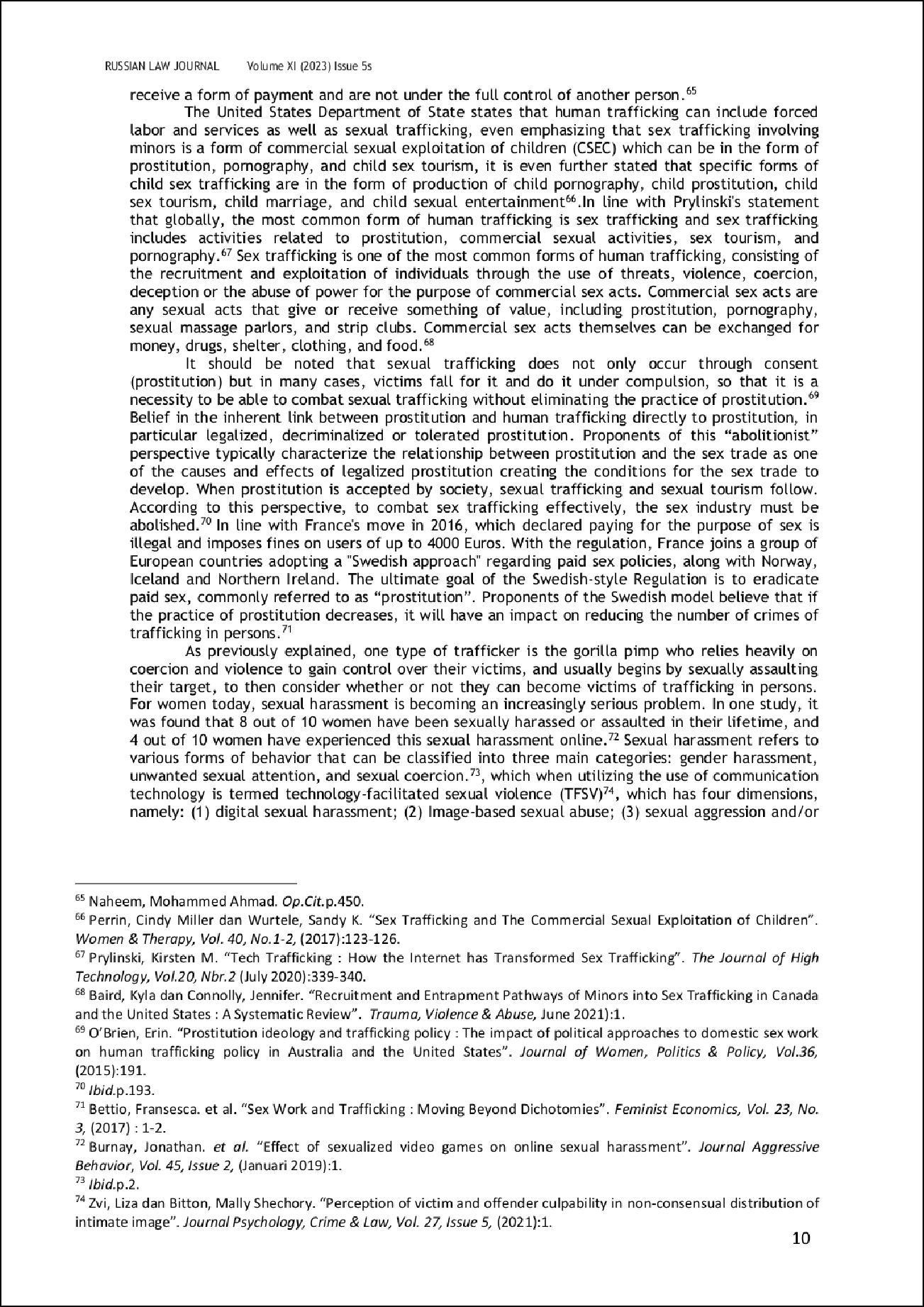 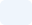 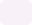 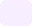 75362824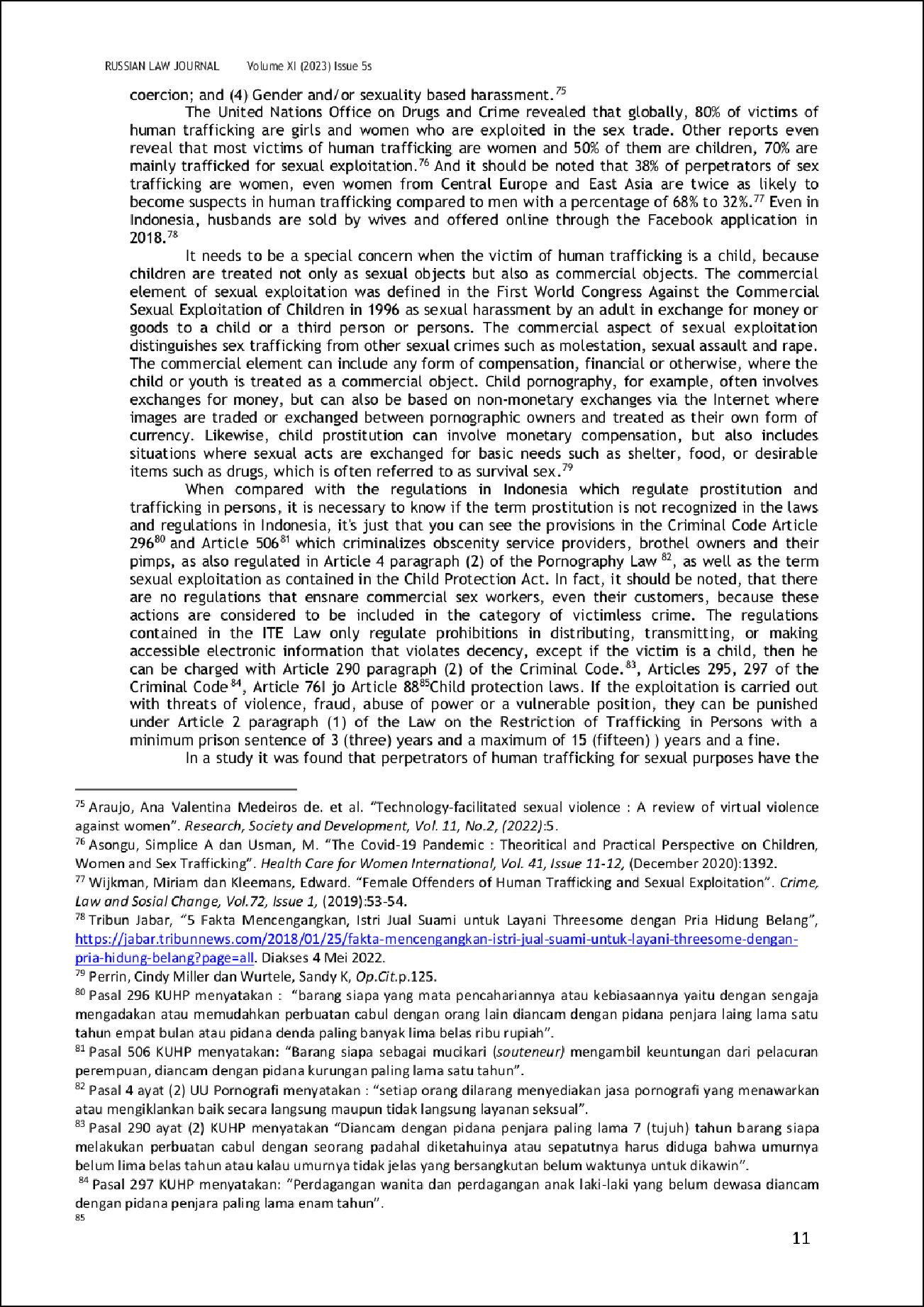 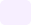 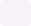 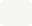 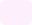 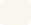 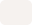 225437295515264721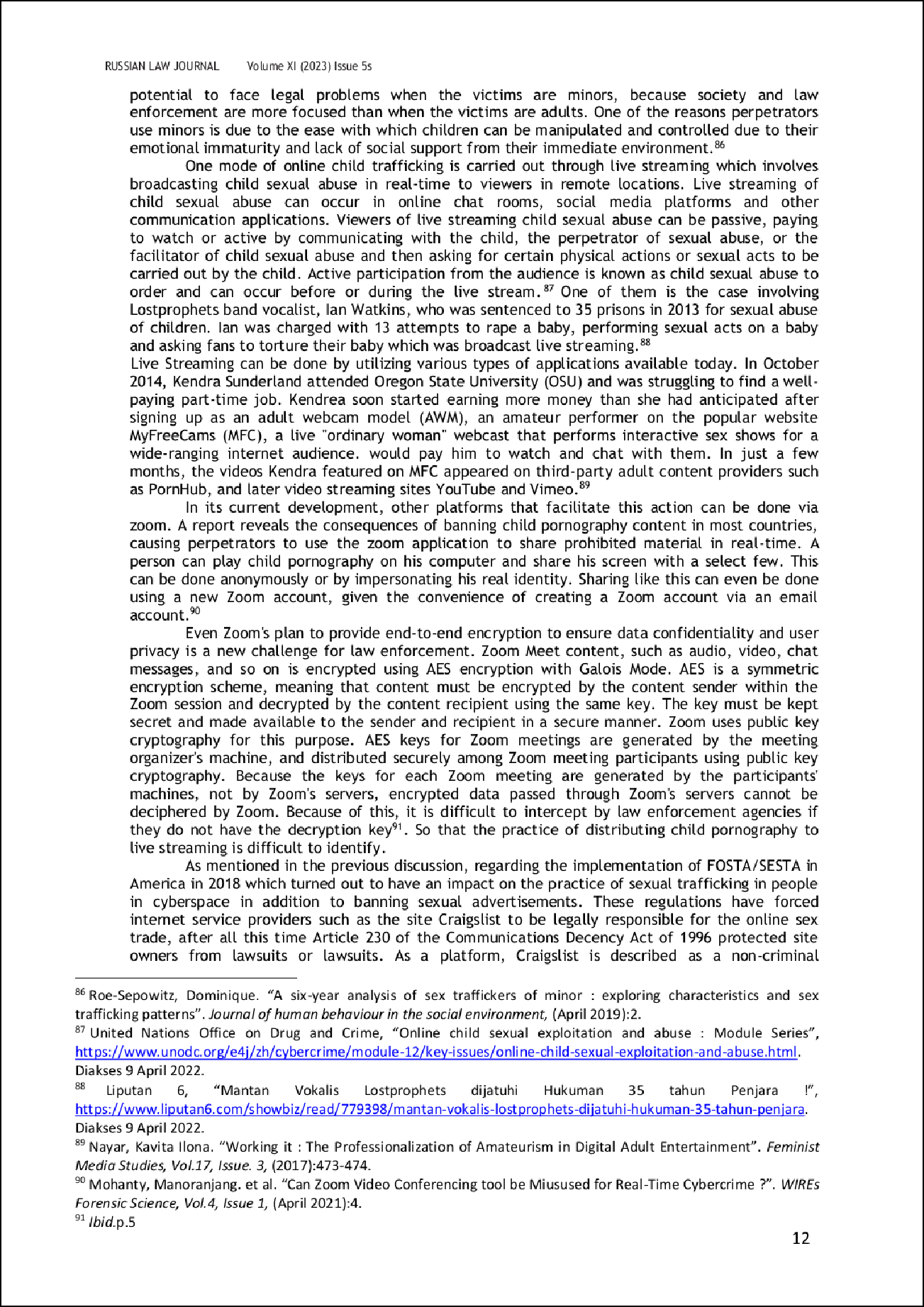 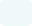 3816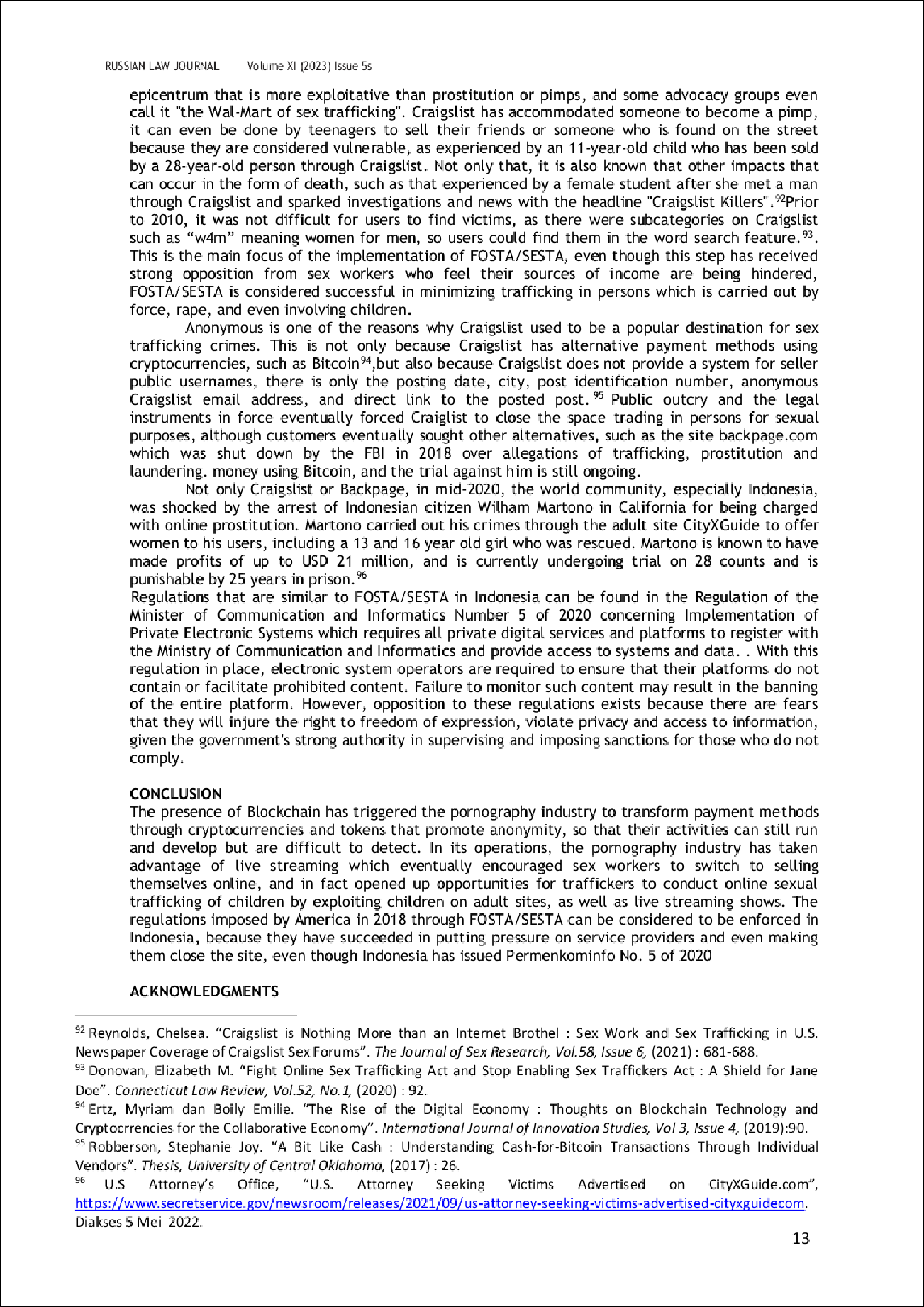 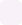 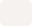 73994519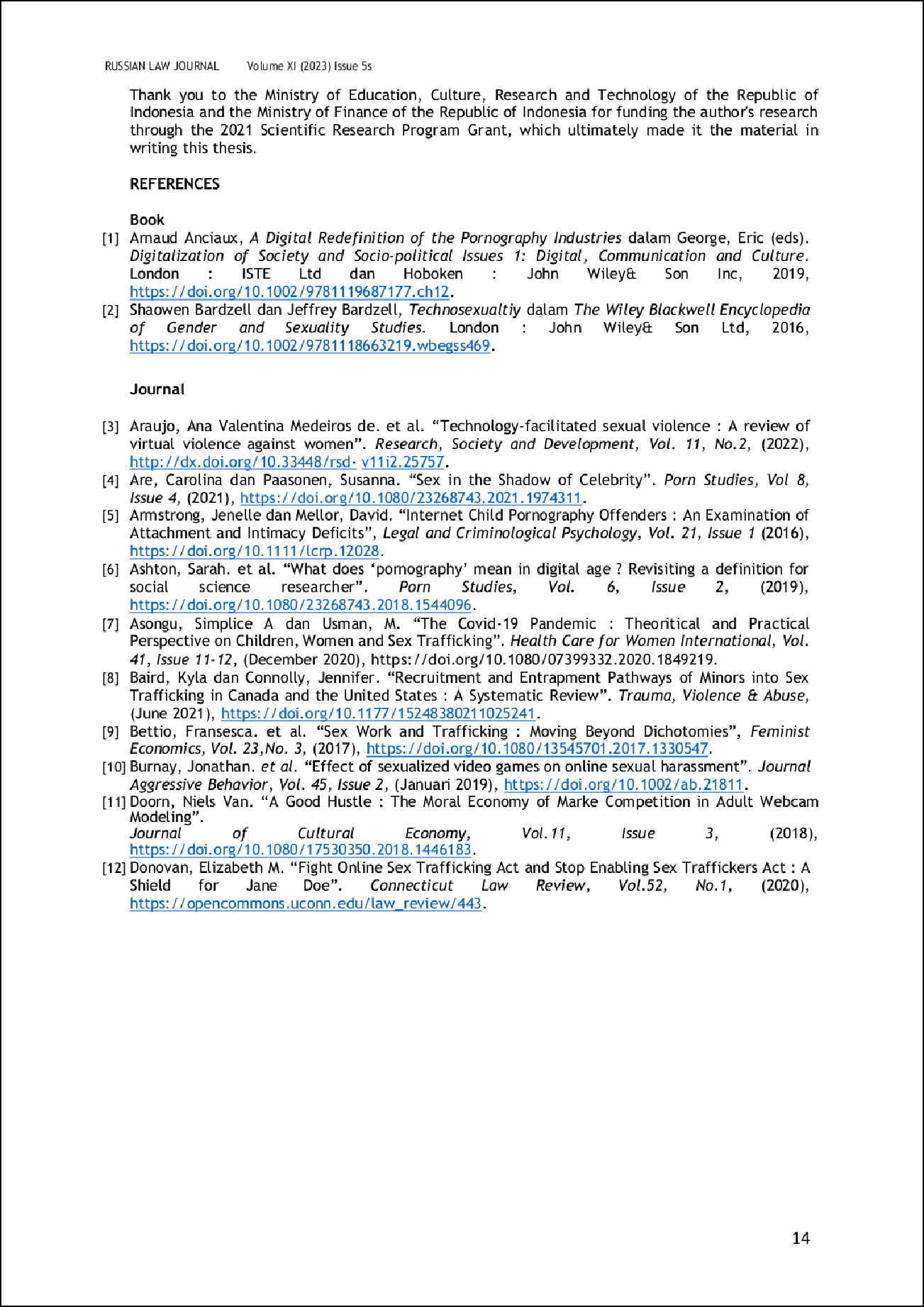 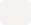 39201155814187249699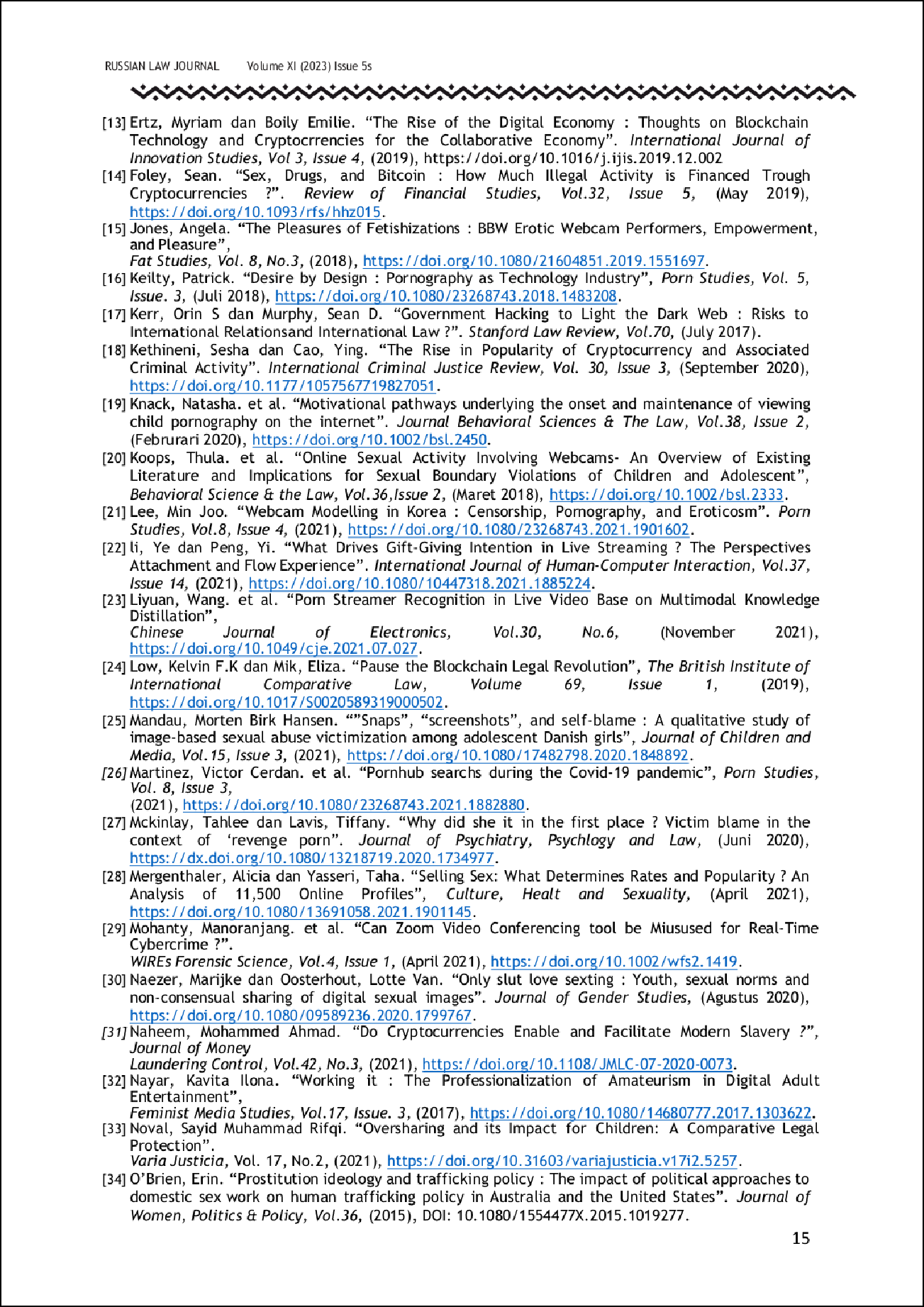 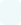 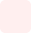 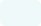 45913582254946684484897889269511009574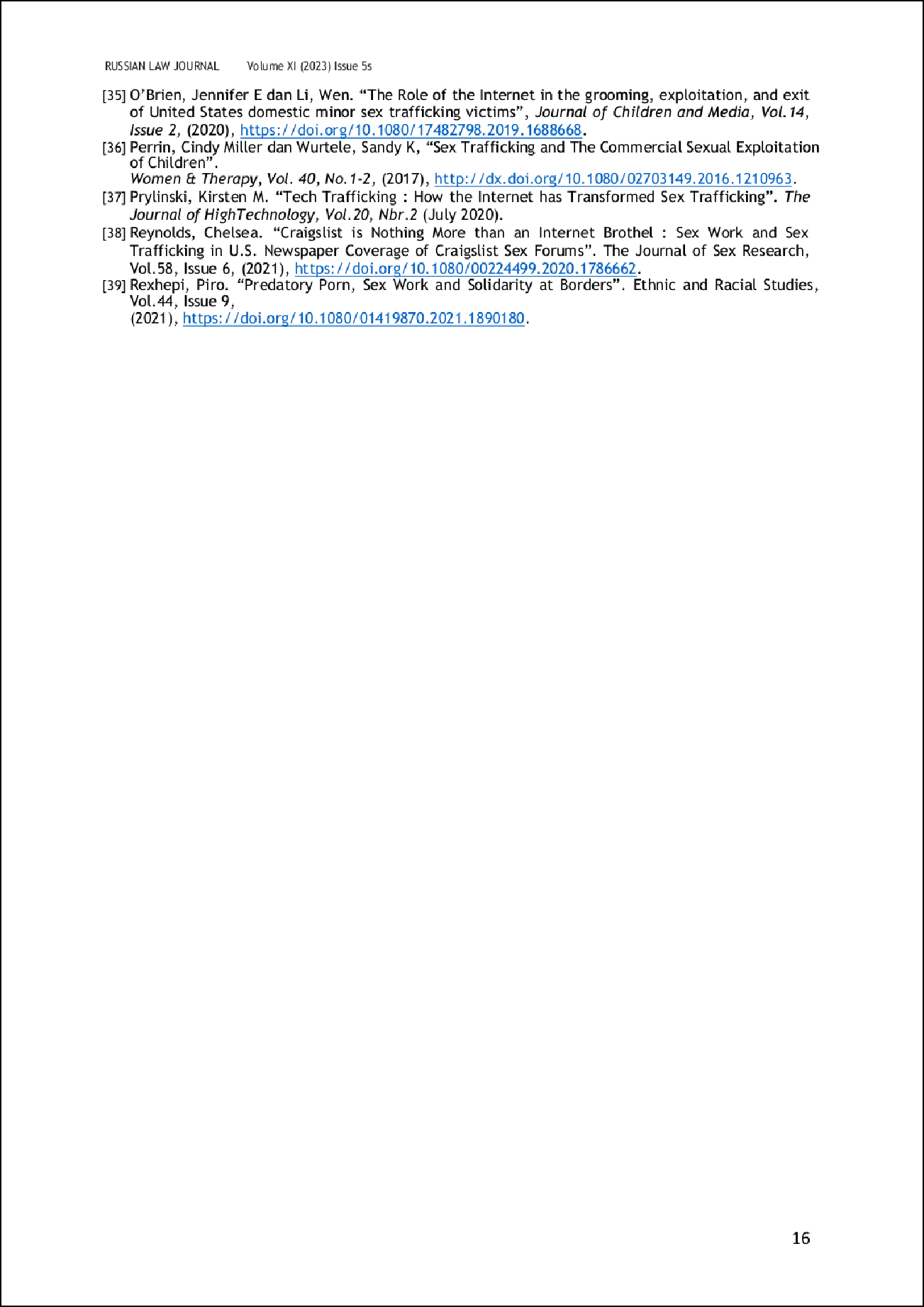 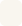 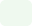 4178896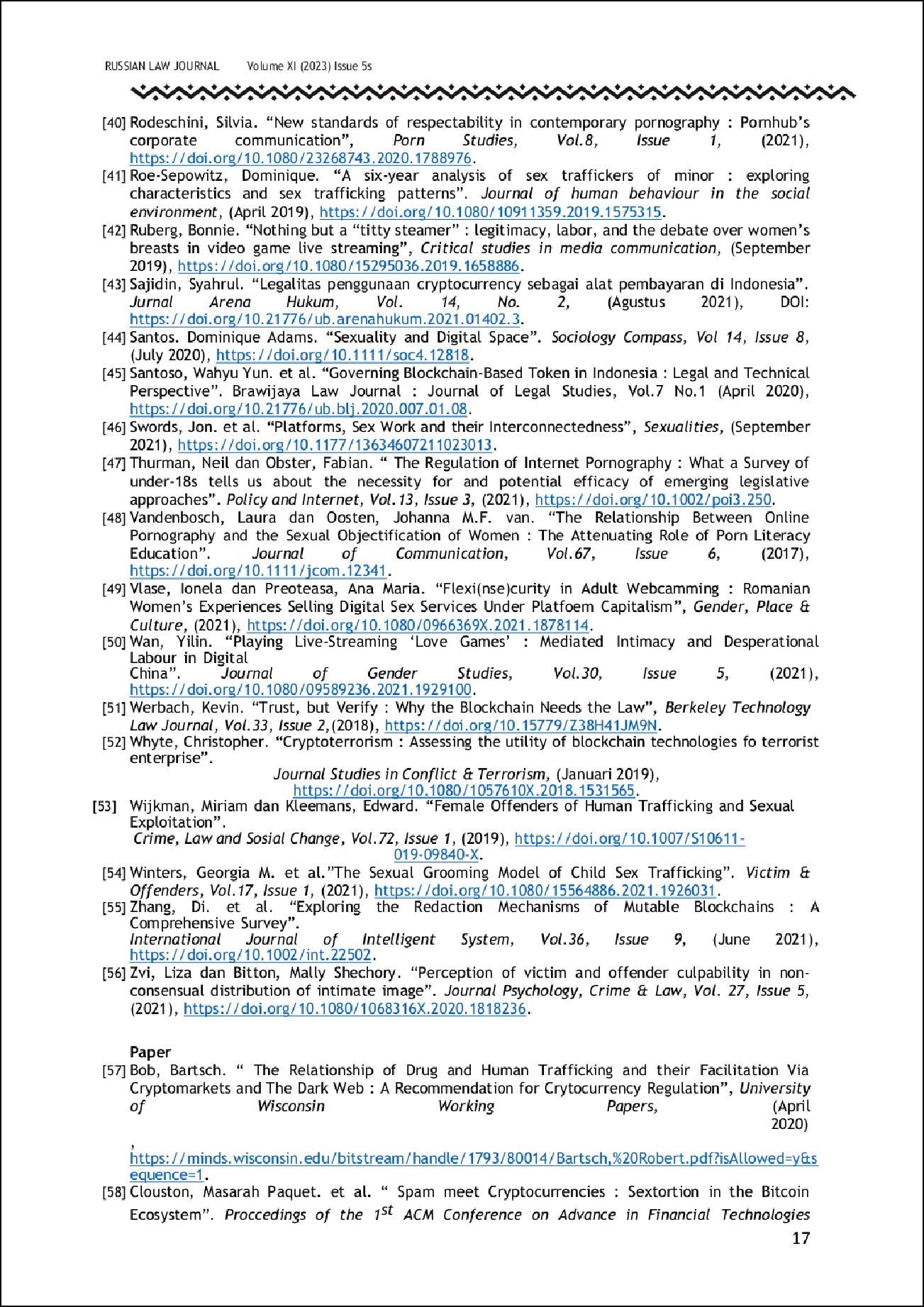 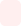 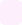 16010133585094867015769822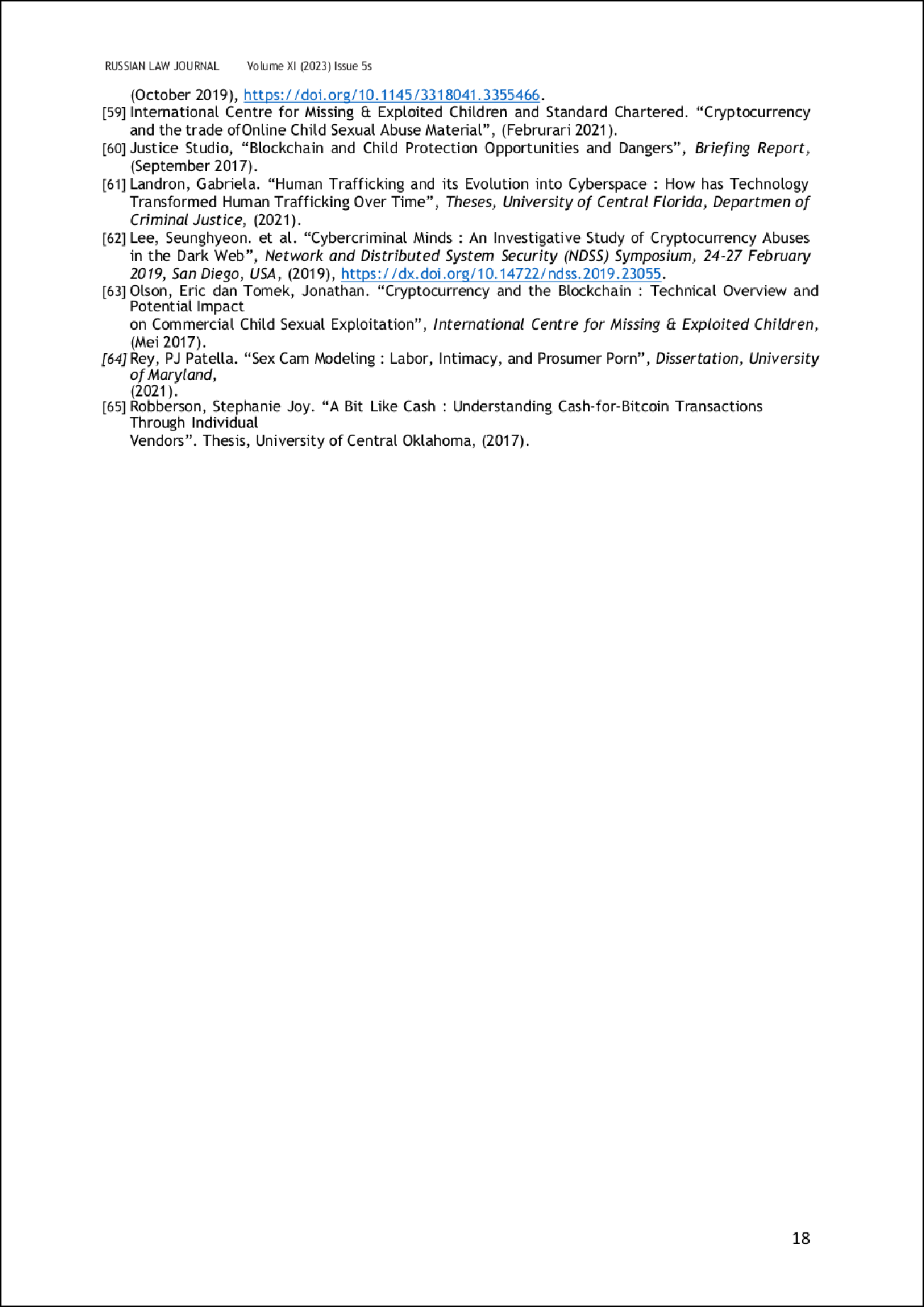 8012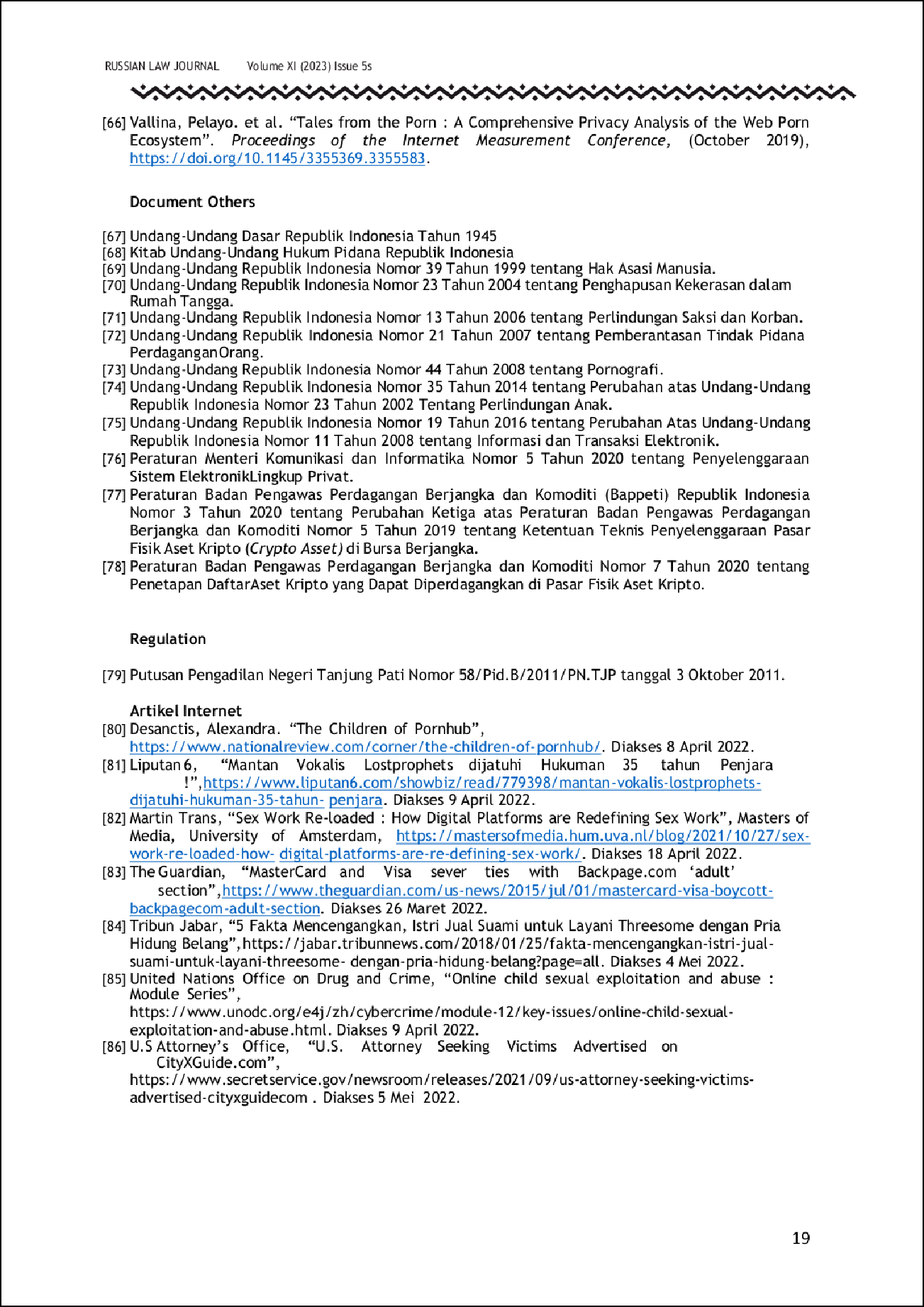 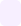 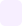 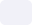 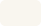 236793778362314344319THE FUSION OF BLOCKCHAIN, PORNOGRAPHY AND HUMAN TRAFFICKING IN A GLOBAL DIGITAL DRAGNET THAT FORMS THE ONLINE CHILD SEX TRAFFICKING.ORIGINALITY REPORT%SIMILARITY INDEX9%INTERNET SOURCES3%PUBLICATIONS4%STUDENT PAPERSPRIMARY SOURCEScore-cms.prod.aop.cambridge.orgInternet Sourcediscovery.researcher.lifeInternet Sourceitgid.orgInternet SourceSubmitted to University of UtahStudent PaperSubmitted to Yildirim Beyazit UniversitesiStudent Paperantitraffickingreview.orgInternet Sourcebureaucracy.gapenas-publisher.orgInternet Sourcerecerc.euInternet Sourcethediplomat.com<1%<1%<1%<1%<1%<1%<1%<1% 9 10 11 12 13 14 15 16 17 18 19 20 Internet SourceSubmitted to American UniversityStudent PaperSue V. Rosser. "Clinical Trials and Experimental Science, Bias Against Women in", Wiley, 2015PublicationSubmitted to Universidad Carlos III de MadridStudent PaperSubmitted to University of the Sunshine CoastStudent Paperbooks.openedition.orgInternet Sourcedspace.stir.ac.ukInternet Sourcegizmodo.comInternet Sourceingreat.idInternet Sourcesdil.ac.irInternet Sourcetraffickinginstitute.orgInternet Sourcewww.worldcat.orgInternet Source<1%<1%<1%<1%<1%<1%<1%<1%<1%<1%<1%21 22 23 24 25 26 27 28 29 30 31 agusheriyanto-media.blogspot.comInternet Sourcepacificsolstice.comInternet Sourceris.utwente.nlInternet Sourceroutledge.altmetric.comInternet Sourcespectrum.library.concordia.caInternet Sourceujiuu.blogspot.comInternet SourceSubmitted to Old Dominion UniversityStudent PaperSubmitted to Southeastern CollegeStudent PaperSubmitted to Texas State University- San MarcosStudent Papercje.ejournal.org.cnInternet Sourcedro.deakin.edu.auInternet Source<1%<1%<1%<1%<1%<1%<1%<1%<1%<1%<1%32 33 34 35 36 37 38 39 40 41 42 ejournal.iainbatanghari.ac.idInternet Sourceqjpl.atu.ac.irInternet Sourcewww.theguardian.comInternet Sourcewww.tse-fr.euInternet SourceSubmitted to Delta CollegeStudent PaperSubmitted to Long Island UniversityStudent PaperSubmitted to Wawasan Open UniversityStudent Paperf1000research.comInternet Sourcesusannapaasonen.orgInternet Sourcetraumainstitutehighered.orgInternet SourceSonja Grover. "‘Child Soldiers’ as ‘Non- Combatants’: The Inapplicability of the<1%<1%<1%<1%<1%<1%<1%<1%<1%<1%<1%<1%43 44 45 46 47 48 49 50 51 Refugee Convention Exclusion Clause", The International Journal of Human Rights, 2008Publicationcrackmagazine.netInternet SourceSubmitted to newcastle under lyme collegeStudent Papersandbox.ijcaonline.orgInternet SourceSubmitted to Universitas Islam LamonganStudent Paperforumduniahukumblogku.wordpress.comInternet Sourceold.ueb.edu.vnInternet Sourcestructurae.netInternet Sourcewww.fujipress.jpInternet SourceMohammed Ahmad Naheem. "Is tackling Trade Based Money Laundering (TBML) through stricter reporting regulation the most effective response?", Journal of Money Laundering Control, 2018Publication<1%<1%<1%<1%<1%<1%<1%<1%<1%52 53 54 55 56 57 58 59 60 61 Submitted to Universitas IndonesiaStudent PaperVíctor Cerdán Martínez, Daniel Villa-Gracia, Noelia Deza. "Pornhub searches during the Covid-19 pandemic", Porn Studies, 2021Publicationepdf.pubInternet Sourceresearchonline.ljmu.ac.ukInternet Sourcewaset.orgInternet SourceSubmitted to Marian High SchoolStudent PaperSubmitted to Saint Bonaventure UniversityStudent Paperwww.kalyanamitra.or.idInternet SourceHaidan Angga Kusumah, Agus Rasyid ChandraWijaya. "Optimisation of the Application of Legal Aid for the Poor People in Sukabumi City", FIAT JUSTISIA, 2019PublicationSubmitted to South Bank UniversityStudent Paper<1%<1%<1%<1%<1%<1%<1%<1%<1%<1%62 63 64 65 66 67 68 69 70 temposiana.comInternet Sourcewww.carolinaeast.orgInternet SourceSubmitted to National University of Ireland, GalwayStudent PaperSubmitted to Royal Melbourne Institute of TechnologyStudent PaperShuichi AMANO. "Solving the Dilemma of In- Class Presentation Sessions with a Two- Dimensional Virtual Space", Journal of the Chubu English Language Education Society, 2023Publicationwww.imlpc.or.idInternet Sourcewebofscientist.pubmedia.idInternet Sourcewww.hesperis-tamuda.comInternet Sourcewww.resolvenet.orgInternet Source<1%<1%<1%<1%<1%<1%<1%<1%<1%71 72 73 74 75 76 77 78 79 80 Moh Holilur Rohman. "The Analisis Analysis of Cryptocurrency Evaluation Transactions Perspective of DSN-MUI Fatwa and Law No. 7 of 2011", Istinbath : Jurnal Hukum, 2023PublicationSubmitted to University of JohannsburgStudent Paperijersc.orgInternet Sourcepublikasi.polije.ac.idInternet Sourcewww.ccu.ri.govInternet SourceSubmitted to Georgia Gwinnett CollegeStudent PaperSubmitted to Institut Pemerintahan Dalam NegeriStudent Papermedia.lit.uaic.roInternet Sourceojs.observatoriolatinoamericano.comInternet Sourcevixra.orgInternet Sourcewww.esri.ie<1%<1%<1%<1%<1%<1%<1%<1%<1%<1%81 82 83 84 85 86 87 88 89 90 91 92 Internet Sourcewww.ije.irInternet Sourcewww.lbhpers.orgInternet Sourcewww.science.orgInternet SourceSubmitted to Universiti Sains MalaysiaStudent Paperarchimer.ifremer.frInternet Sourcebmchealthservres.biomedcentral.comInternet Sourcebmcmedethics.biomedcentral.comInternet Sourceckan.sobigdata.d4science.netInternet Sourceeprints.ubhara.ac.idInternet Sourceijicc.netInternet Sourcejournals.gujaf.com.ngInternet Source<1%<1%<1%<1%<1%<1%<1%<1%<1%<1%<1%<1%93 94 95 96 97 98 99 100101102jurnaliainpontianak.or.idInternet Sourcemdsoar.orgInternet Sourceon360.caInternet Sourcepdxscholar.library.pdx.eduInternet Sourcepesquisa.bvsalud.orgInternet Sourcepoliticalscience.sfsu.eduInternet Sourceproducaoonline.org.brInternet Sourcewww.ingentaconnect.comInternet Sourcewww.neprimateconservancy.orgInternet Sourcewww.pa-lumajang.go.idInternet Source<1%<1%<1%<1%<1%<1%<1%<1%<1%<1%Exclude quotes	Off Exclude bibliography	OffExclude matches	Off